1110 Navaho Drive, Fourth Floor, Raleigh, NC 27609 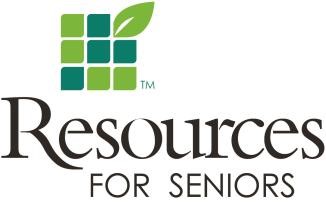 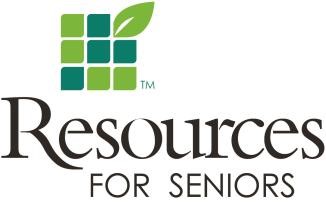 (919) 872-7933 • www.resourcesforseniors.org Services and information for older adults and adults with disabilities in Wake County, North Carolina SUBSIDIZED AND AFFORDABLE HOUSING OPTIONS Last updated: 3/27/2023 There are two basic types of low-income housing available in Wake County: Subsidized housing: Rent is a percentage of income (usually 30% after allowing for certain deductions). A government subsidy pays the rest of the rental cost. Most public housing is subsidized housing. This type of housing does not accept Section 8 housing vouchers because the rents are already subsidized. Affordable housing, sometimes called tax credit properties: Rents are lower than market rate, typically because the developers receive a tax credit. Rents for a given size of unit may be the same for all residents, or there may be two or more levels, or tiers, of pricing depending on income. This type of housing does accept Section 8 housing vouchers, but it is up to the individual property as to whether they will accept them. Some complexes are for seniors only, so they have a minimum age requirement (55+ or 62+). Some have exceptions to the age requirement for adults with disabilities. In many cases only one member of the household needs to meet the age requirement (a younger spouse or family member may live there); ask the property manager to verify this for a particular property. Eligibility for subsidized and affordable housing is based on income. The applicant’s income must be below a set limit to qualify; limits are usually based on the median (middle) income for the county and change each year. Most properties use either 50% or 60% of the median income as their maximum eligibility limit. There is often a minimum income requirement as well as a maximum income limit.   Assets (such as savings or investments) may be considered as a source of income. The demand for low-income housing in Wake County exceeds the supply. Most complexes have waiting lists of a year or more. It is not impossible to find an affordable apartment in Wake County, but it will require patience. If possible, plan ahead and begin looking well in advance of when you need to move. We understand that the search process can be time-consuming and frustrating. Here are some tips: Get on as many waiting lists as possible, as soon as possible. Applying at several properties may increase your chances of finding an apartment sooner than expected. Most properties will offer to mail an application to you if you are unable to fill one out on-site or access one online. When calling properties, you may often get an answering machine instead of a live voice. Leave a message. The manager will return your call. The following information was correct to the best of our knowledge when this list was last updated. Verify by calling the properties you are interested in. Rents and income limits may change. SENIOR APARTMENTS This is a complete listing of subsidized and affordable senior apartment complexes in Wake County, as of our latest update. These complexes are generally for adults ages 55+ or 62+; some have exceptions to the minimum age requirement for younger adults with disabilities. Subsidized Senior Apartments Rents in these complexes are subsidized so that they are a percentage of income (usually 30%). DHIC: www.dhic.org ..................................................................................................... 919-832-4345 Nonprofit developer of senior and mixed-age affordable and subsidized housing. Each property has its own leasing office that manages application process and wait list; apply for each property separately. See website for more details about complexes. $20 application fee in most cases. Office: 113 S. Wilmington Street, Raleigh, NC 27601. • Chadwick ..................................................................................................................... 919-772-5430 305 E. Garner Road, Garner, NC 27529 Age 62+. 40 units (4 handicap-accessible). 1 BR. Income must be below $37,450. Managed by CMC. Small pets allowed. 12-24 month wait list Club Plaza ................................................................................................................. 919-662-1910 2835 Club Plaza Road, Raleigh, NC 27603 (South Raleigh, near Lake Wheeler Road and I-440) Age 62+ or disabled. 32 units (4 handicap-accessible). 1 BR. Income must be below $37,450. Managed by CMC. Pets allowed. 12-24 month wait list Highland Manor ....................................................................................................... 919-463-7800 200 Highland Manor Place, Cary, NC 27511 (Part of Highland Village community) **Not currently accepting new applications for 1-2-bedroom apartments**. Age 62+. 32 units (2 handicap-accessible). 1 BR. Income must be below $33,500 for one person or $38,300 for two. Managed by CMC. • Murphey School .......................................................................................................... 919-831-1072 443 N. Person Street, Raleigh, NC 27601 (Central Raleigh, near Peace College) Age 55+. 48 units. Income must be below $37,450 for one person or $42,800 for two. Managed by CMC. 12 months wait list • Roanoke Commons ..................................................................................................... 919-546-0052 2911 Madelyn Watson Lane, Raleigh, NC 27610 (Southeast Raleigh, off Sanderford Road) Age 62+ or disabled. 32 units (4 handicap-accessible). Efficiency and 1 BR.Income must be below $37,450. Small pets allowed. Managed by CMC. 12-24 month wait list • Turnberry..................................................................................................................... 919-554-9743 755 S. White Street, Wake Forest, NC 27587 Age 62+. 40 units (2 handicap-accessible). 1 BR. Income must be below $33,500. Managed by CMC. 12-24 month wait list Raleigh Housing Authority: www.rhaonline.com/public-housing ......................... 919-508-1201 Owns and manages senior and mixed-age public subsidized housing in Raleigh. One application is used for multiple properties; complete the Conventional Public Housing Application for both Carriage House and Glenwood Towers (available online or can be requested via phone). Applicants will be offered the first available unit. Age 50+ (62+ given preference). Income must be below $33,500 for one person or $38,300 for two. Do not go to individual properties to apply; units are not available to view. ***Apply here for the Section 8 Housing Choice Voucher Program for Raleigh. 3-7 year wait list. Office: 900 Haynes Street, Raleigh, NC 27604. 3-7 year wait list Carriage House, 116 Saint Mary’s Street, Raleigh, NC 27605 (near Cameron Village) 101 units. Efficiency & 1 BR. Glenwood Towers, 509 Glenwood Avenue, Raleigh, NC 27603 (Glenwood South) 288 units. Efficiency & 1 BR. Other: • Cedar Crest New Life Center  www.cedarcrestnewlifecenter.org ............................. 919-828-1192 2821 Laodicea Drive, Raleigh, NC 27610 (South Raleigh, near Crosslink and Garner Roads) Age 62+. 40 units (some handicap-accessible). Income must be below $37,450 for one person         or $42,800 for two. Managed by RPM. 1-2 year wait list • Cosmo and Lewis Estates ........................................................................................... 919-755-0558 1121 Hadley Road, Raleigh, NC 27610 Age 62+ or disabled. 14 units (some handicap-accessible). Efficiency and 1 BR. Income must be below $20,100 for one person or $22,980 for two. Managed by Pendergraph. Pets allowed. 6-12 month wait list • Crestfield VOA Affordable Housing LLC .................................................................919-366-6384 719 Marshburn Road, Wendell, NC 27591 Age 62+. 40 units. 1 BR. Income must be less than $33,500 for one person or $38,300 for two. Managed by Volunteers of America. 12 - 15 month wait list • Dorothy Nixon Allen Manor ...................................................................................... 919-552-1825 155 W. Holly Springs Road, Holly Springs, NC 27540 Age 62+. 17 units (some handicap-accessible). Income must be below $37,450 for one person or $42,800 for two. Managed by CMC. Pets allowed. 12-24 month wait list • Fuquay-Varina Homes for the Elderly ..................................................................... 919-552-3671 1012 S. Main Street, Fuquay-Varina, NC 27526 Age 62+ or disabled. 60 units (some handicap-accessible). 1 BR & 2 BR. Income must be below $53,600 for one person or $61,250 for two. Small pets allowed. 8-12 month wait list • Holly Springs II .......................................................................................................... 919-552-1825 155 W. Holly Springs Road, Holly Springs, NC 27540 Age 62+. 40 units (some handicap-accessible). Income must be below $37,450 for one person or $42,800 for two. Managed by CMC. Pets allowed. 12-18 month wait list • Sir Walter Apartments  www.sirwalterapartments.com ............................................. 844-879-2074 400 Fayetteville Street, Raleigh, NC 27601 Age 62+ or disabled. 140 units (14 handicap-accessible). Efficiency, 1 BR, & 2 BR. Income must be below $20,100 for one person or $22,980 for two. Utilities included. Pets allowed. Owned by Capital Realty Group. Some units are market rate. 6-12 month wait list • Triangle Elderly Housing – Cary (formerly Cary Central Elderly Housing) ............. 919-934-6066      122 S. Harrison Avenue, Cary, NC 27511 Age 62+ or disabled. 20 units. 1 BR. Income must be below $33,500 for one person or $38,300 for two. Managed by Triangle Elderly Housing Corporation. Small pets allowed. No application fee. 2+ year wait list Affordable Senior Apartments Rents in these complexes are lower than market rate, but they are not subsidized. DHIC: www.dhic.org .................................................................................................... 919-832-4345 Nonprofit developer of senior and mixed-age affordable and subsidized housing. Each property has its own leasing office that manages application process and wait list; apply for each property separately. See website for more details about complexes. $20 application fee in most cases. Office: 113 S. Wilmington Street, Raleigh, NC 27601. • Booker Park North at Washington Terrace ............................................................. 919-803-7501 501 Sunglow Lane, Raleigh, NC 27610 (Part of Washington Terrace community) Age 62+. 72 units (8 handicap-accessible). 1 & 2 BR. Income must be below $40,200 for one person or $45,960 for two. Rents start at $430 for a 1 BR and $510 for a 2 BR. Income must be above 2 times the rent amount. Pets allowed. Managed by CMC. • Capital Towers Apartments  https://dhic.org/property/capital-towers  ......................919-787-1231     Tower 1 (near North Hills): 4812 Six Forks Road, Raleigh, NC 27609      Tower 2: 4808 Six Forks Road, Raleigh, NC 27609  Age 55+. Tower 1 has 207 units (efficiency & 1 BR). Tower 2 has 90 units (studio & 1 BR). Income must be below $44,940 for one person or $51,360 for two. Rents are $749-864 and utilities included except phone. Managed by Excel. Commons at Highland Village ................................................................................... 919-463-7800 100 Highland Commons Court, Cary, NC 27511 (Part of Highland Village community) Age 55+. 68 units (some handicap-accessible). 1 & 2 BR. Income must be below $40,200 for one person or $45,960 for two. Rents are $505-830. Managed by CMC. Highland Terrace ........................................................................................................ 919-463-7800 900 Duncan Vale Way, Cary, NC 27511 (Part of Highland Village community) Age 55+. 80 units (7 handicap-accessible). 1 & 2 BR. Income must be below $40,200 for one person or $45,960 for two. Rents are $435-705 for 1 bedroom apartment and $507-$830 for a two bedroom apartment. Pets allowed. Accepts Section 8 vouchers. Managed by CMC. Wait list varies.Meadowcreek Commons ............................................................................................ 919-212-8778 1601 Royal Pines Drive, Raleigh, NC 27610 (near MLK Blvd and Rock Quarry Rd) Age 55+. 48 units. 1 & 2 BR. Income must be below $44,940 for one person or $51,360 for two. Some units have lower limits. Rents are $440-715. Managed by CMC. 8-12 month wait list • Pennington Grove ....................................................................................................... 919-615-0499 1000 Pennington Grove Way, Garner, NC 27529 Age 55+. 83 units (10 handicap-accessible). 1 & 2 BR. Income must be below $40,200 for one person or $45,960 for two. Some units have lower limits. Rents are $375-805. Income must be above $10,416. Smoke-free property. Pets allowed. Accepts Section 8 vouchers. Managed by CMC. 2+ year wait list Wakefield Manor ........................................................................................................ 919-554-3299 10710 Nickleby Way, Raleigh, NC 27614 (Part of Wakefield Plantation community) Age 55+. 96 units (some handicap-accessible). 1 & 2 BR. Income below $46,260 for one person or $52,860 for two. Some units have lower limits. Rents start at $429. Pets allowed. Accepts Section 8 vouchers. Managed by CMC. 12-24 month wait list  Water Garden Park .................................................................................................... 919-977-0276 8109 Marvino Lane, Raleigh, NC 27613 (NW Raleigh, inside I-540, north of US 70) Age 62+. 88 units. 1 & 2 BR. Income must be below $44,940 for one person or $51,360 for two. Rents are $475-830. Pets allowed. 100% smoke-free property. Managed by CMC. Willow Creek Apartments ......................................................................................... 919-377-8041 2000 Golden Willow Court, Cary, NC 27519 Age 55+. 53 units. 1 & 2 BR. Income must be below $40,200 for one person or $45,960 for two. Rents are $425-855. Smoke-free property. Managed by CMC. 2+ year wait list Evergreen Construction Company: www.evergreenconstructionco.com ................ 919-848-2041 Developer of senior and mixed-age affordable housing. Each property has its own leasing office that manages application process and wait list; apply for each property separately. See website for more details about complexes. $25 application fee in most cases. Office: 7706 Six Forks Road, Raleigh 27615. • Amber Spring .............................................................................................................. 919-867-0012 5000 Spring Forest Road, Raleigh, NC 27616 Age 55+. 42 units. 1 & 2 BR. Income must be below $44,940 for one person or $51,360 for two. Some units have lower limits. Rents are $630-$905. Income must be above $16,872. One small pet allowed. Accepts Section 8 vouchers. 12-18 month wait list • Autumn Spring ........................................................................................................... 919-878-8820 3601 Eck Drive, Raleigh, NC 27604 (NE Raleigh, near Capital Blvd) Age 55+. 48 units. 1 & 2 BR. Income must be below $44,940 for one person or $51,360 for two. Some units have lower limits. Rents are $405-780. Income must be above $11,064. One small pet allowed. Accepts Section 8 vouchers. 12-18 month wait list Berkeley Spring .......................................................................................................... 919-786-1106 5521 Dixon Drive, Raleigh, NC 27609 (North Raleigh, near Six Forks and Millbrook Rds.) Age 55+. 36 units. 1 & 2 BR. Income must be below $33,500 for one person or $38,300 for two. Some units have lower limits. Rents are $510-675. Income must be above $13,608. One small pet allowed. Accepts Section 8 vouchers. 12-18 month wait list Cedar Spring ............................................................................................................... 919-366-1331 110 S. Hollybrook Road, Wendell, NC 27591 Age 55+. 20 units. 1 & 2 BR. Income must be below $46,260 for one person or $52,860 for two. Some units have lower limits. Rents are $750-880. Income must be above $16,416. One small pet allowed. Accepts Section 8 vouchers. 12 month wait list Garden Spring ............................................................................................................ 919-212-1750 2830 Kidd Road, Raleigh, NC 27610 (near New Bern Ave/ WakeMed, inside I-440) Age 55+. 33 units. 1 & 2 BR. Income must be below $33,500 for one person or $38,300 for two. Rents are $725-800. Income must be above $18,744. One small pet allowed. Accepts Section 8 vouchers. 6-12 month wait list Huntington Spring ...................................................................................................... 919-556-2566 1887 S. Franklin Street, Wake Forest, NC 27587 Age 55+. 84 units. 1 & 2 BR. Income must be below $40,200 for one person or $45,960 for two. Some units have lower limits. Rents are $360-710. Income must be above $10,296. One small pet allowed. Section 8 vouchers accepted. 6-12 month wait list      Meadow Spring ...........................................................................................................919-233-0084190 Fieldspring Lane, Raleigh, NC 27606 (near Western Blvd and Buck Jones Rd) Age 55+. 33 units. 1 & 2 BR. Income must be below $38,550 for one person or $44,050 for two. Rents are $845-920. Income must be above $21,432. One small pet allowed. Accepts Section 8 vouchers. 12-18 month wait list Poyner Spring ............................................................................................................. 919-977-1338 8150 Town Drive, Raleigh, NC 27616 (North Raleigh, near Triangle Town Center) Age 55+. 42 units. 1 & 2 BR. Income must be below $44,940 for one person or $51,360 for two. Some units have lower limits. Rents are $525-800. Income must be above $14,208. One small pet accepted. Accepts Section 8 vouchers. 12-18 month wait list; accepting applications. Ryan Spring ................................................................................................................ 919-371-0069 616 Ryan Road, Cary, NC 27511 Age 55+. 42 units. 1 & 2 BR. Income must be below $44,940 for one person or $51,360 for two. Some units have lower limits. Rents are $495-$870. Income must be above $13,512. One small pet allowed. Accepts Section 8 vouchers. 1-3 year wait list • Silver Spring ................................................................................................................. 919-404-4753 601 Pony Road, Zebulon, NC 27597 Age 55+. 33 units. 1 & 2 BR. Income must be below $40,200 for one person or $45,960 for two. Some units have lower limits. Rents are $630-760. Income must be above $16,560. One small pet allowed. Accepts Section 8 vouchers. Terrace Spring ............................................................................................................ 919-871-5773 4000 St. James Church Road, Raleigh, NC 27604 (near New Hope and Buffaloe Rds.) Age 55+. 48 units (8 handicap-accessible). 1 & 2 BR. Income must be below $40,200 for one person or $45,960 for two. Some units have lower limits. Rents are $390-645. Income must be above $10,800. One small pet allowed. Accepts Section 8 vouchers. 2+ year wait list Timber Spring ............................................................................................................. 919-301-8412 125 Timber Drive East, Garner, NC 27529 Age 55+. 48 units. 1 & 2 BR. Income must be below $39,540 for one person or $45,180 for two. Some units have lower limits. Rents are $365-745. Income must be above $10,344. One small pet allowed. Accepts Section 8 vouchers. • Wakefield Spring ........................................................................................................ 919-554-6111 2701 Wakefield Pines Drive, Raleigh, NC 27614 (near Wake Forest) Age 62+. 80 units. 1 & 2 BR. Income must be below $44,940 for one person or $51,360 for two. Some units have lower limits. Rents are $380-760. Income must be above $10,680. One small cat or dog allowed. Accepts Section 8 vouchers. Wait list cannot be estimated • Weatherstone Spring .................................................................................................. 919-469-5445 200 Weather Ridge Lane, Cary, NC 27513 Age 55+. 72 units. 1 & 2 BR. Income must be below $40,200 for one person or $45,960 for two. Rents are $525-810. Income must be above $13,368. One small pet allowed. Accepts Section 8 vouchers. • Windsor Spring ........................................................................................................... 919-791-1000 6219 Hunter Street, Raleigh, NC 27612 (NW Raleigh, near Creedmoor and Lynn Rds) Age 55+. 39 units (some handicap-accessible). 1 & 2 BR. Income must be below $37,450 for one person or $42,800 for two. Rents are $635-685. Income must be above $16,248 for 1BRor $17,568 for 2BR. One small pet allowed. Accepts Section 8 vouchers. 12-18 month wait list Wood Spring ...................................................................................................................919-557-48071806 James Slaughter Road, Fuquay-Varina, NC 27526 Age 55+. 48 units. 1 & 2 BR. Income must be below $40,200 for one person or $45,960 for two.     Some units have lower limits. Rents are $380-735. Income must be above $10,704.                            One small pet allowed. Accepts Section 8 vouchers. 12-18 month wait list Other: • Brighton Pointe Senior Apartments  www.brightonpointeapts.com ......................... 919-373-0114    3140 Leland Drive, Raleigh, NC 27616 Age 55+. 1 & 2 BR. Income must be below $40,200 for one person or $45,960 for two. Rents are up to $803 for a 1 BR and up to $918 for a 2 BR. Managed by NRP Group. Pets allowed. Carousel Place  cadcommunities.com ......................................................................... 919-508-1226 750 Bright Creek Way, Raleigh, NC 27601 (part of the Chavis Heights Community; off MLK Blvd) Age 55+. 55 units. 1 & 2 BR. Income must be below 60% of area median income. Rents are $538-1,293. Pets allowed. Managed by RHA. 18-24 month wait list Courtyard Commons .................................................................................................. 919-567-7440 324 W. Jones St., Fuquay-Varina, NC 27526 Age 55+. 17 units. 1 BR. Rents is $520. Managed by WinnResidential. Call for income limits. • Crossings at Heritage  www.crossingsatheritage.com ................................................ 919-453-1212      3134 Branch Ferry Court, Wake Forest, NC 27587 Age 55+. 120 units (15 handicap-accessible). 1 & 2 BR. Income must be below $40,200 for one person or $45,960 for two. Rents are $977-1,189. Small pets allowed. • Elders Peak ................................................................................................................. 919-834-7325 2917 Creech Road, Raleigh, NC 27610 Age 62+. 48 units (15 fully handicap-accessible). 1 & 2 BR. Income must be below $46,250 for one person or $52,860 for two. Rents are $565-595. No pets except certified companion animals. Accepts Section 8 vouchers. • The Grande at Granite Falls  www.gemmanagement.net ........................................... 919-263-1492 400 Grand Rock Way, Rolesville, NC 27571 Age 62+. 74 units. 1 & 2 BR. Income must be below $40,200 for one person or $45,960 for two. Some units have lower limits. Rents are $357-770. Smoke-free property. Managed by GEM. 1-2 year wait list The Magnolias ................................................................................................................. 919-833-9365      2151 Glascock Street, Raleigh, NC 27610 (Central Raleigh, near Raleigh Blvd) Age 55+ or disabled. 40 units (4 handicap-accessible). 1 & 2 BR. Income must be below $40,200 for one person or $45,960 for two. Some units have lower limits. Rents are $550-580. Income must be above $16,500. 6-12 month wait list • The Meadows at Brier Creek ..................................................................................... 919-572-5147 11700 Arnold Palmer Drive, Raleigh, NC 27617 (NW Raleigh, near US 70 and I-540) Ages 55+. 96 units. 1 & 2 BR. Income must not be above $40,200 for one person or $45,960 for two. Rents are $825-960. Managed by Pendergraph. • Olde School Commons  www.nobleprops.com ........................................................... 919-773-1799 742 W. Garner Road, Garner, NC 27529 Age 55+. 45 units. 1 BR. Income must be below $40,200 for one person or $45,960 for two. Some units have lower limits. Rents are $649-679. Accepts Section 8 vouchers. Smoke-free property. One pet allowed. 12-18 month wait list Parkview Manor www.cadcommunities.com .............................................................919-831-6045911 N. Blount Street, Raleigh, NC 27604 (Central Raleigh, near Peace College) Age 55+. 90 units. 1 & 2 BR. Income must be below $40,200 for one person or $45,960 for two. Some units have lower limits. Rents are $628-1,293. Managed by RHA.  • Pine Hills ..................................................................................................................... 919-212-0667 1650 Royal Pines Drive, Raleigh, NC 27610 (near MLK Blvd and Rock Quarry Rd) Age 55+. 48 units. 1 BR. Income must be below $33,500 for one person or $38,300 for two. Rents start at $825. No pets. 12-18 month wait list • Robinwood of Wendell  www.gemmanagement.net ................................................... 919-365-5710 84 Hanor Lane, Wendell, NC 27591 Age 62+ or disabled. 84 units. 1 & 2 BR. Income must be below $59,900 for one person or $68,500 for two. Rental assistance available on a sliding scale; call for details. On-site cafeteria. Owned by GEM Management. 18-24 month wait list • Shepard Greene  www.wodagroup.com ..................................................................... 252-450-9597 626 Shepard School Road, Zebulon, NC 27597 Age 55+. 50 units (6 handicap-accessible). 1 & 2 BR. Income must be below $40,200 for one person or $45,960 for two. Rents are $795-905. Income must be above $20,544. Tobacco-free community. 2 small pets generally allowed. • Trinity Ridge  www.wajmanagement.com .................................................................. 919-816-0503      5620 Trinity Road, Raleigh, NC 27607 (West Raleigh, near Edwards Mill Rd and Wade Ave.)     Age 55+ or disabled. 48 units (6 handicap-accessible). 1 BR. Income must be below $33,500     for one person or $38,300 for two. Rent is $810 and includes utilities. Small pets allowed.      Accepts Section 8 vouchers. Wait list varies • Waterbrook Apartments  www.norcomanagement.com ............................................ 919-250-1973    311 Stoney Moss Drive, Raleigh, NC 27610 (SE Raleigh, near Poole Rd) Age 55+ or disabled. 64 units (6 handicap-accessible). 1 & 2 BR. Income must be below $40,200 for one person or $45,960 for two. Some units have lower limits. Rents are $280-695. Managed by Norco. No pets except certified service animals. Wait list varies • The Woods at Avent Ferry ......................................................................................... 919-552-4887 108 Cotten Lane, Holly Springs, NC 27540 Age 55+. 64 units (8 handicap-accessible). 1 & 2 BR. Income below $33,500 for one person or $38,300 for two. Rents are $760-860. Small pets allowed. Managed by Excel. 12 month wait list MIXED-AGE APARTMENTS This is only a partial listing of subsidized and affordable mixed-age apartment complexes in Wake County. For additional options see www.nchousingsearch.org or call 1-877-428-8844 (Monday- Friday, 9 a.m. to 8 p.m.), or find other housing search resources online at www.wakegov.com/housing. Subsidized Mixed-Age Apartments Rents in these complexes are subsidized so that they are a percentage of income (usually 30%). Housing Authority of the County of Wake: www.hacwnc.org .............................. 919-269-6404 Apply here for Wake County mixed-age public housing (apartment complexes and single-family homes). Office: 100 Shannon Drive, Zebulon, NC 27597. 2-3 year wait list Raleigh Housing Authority: www.rhaonline.com .......................................................... 919-508-1201 Apply here for Raleigh mixed-age public housing (apartment complexes and single-family homes). Applications available online. Applicants will be offered the first available unit. Priority is given to elderly and disabled applicants. Income must be below $33,500 for one person or $38,300 for two. Office: 900 Haynes Street, Raleigh, NC 27604. 6-12 month wait list Other: • Crystal Cove  www.wajmanagement.com ................................................................... 919-833-0908 815 Suffolk Boulevard, Raleigh, NC 27603 50 units. 1, 2, & 3 BR. Rent is based on income. Income must be below $53,600 for one person or $61,250 for two. 12 months wait list • Walnut Terrace  www.rhaonline.com ......................................................................... 919-508-1237 1256 McCauley Street, Ste. 101, Raleigh, NC 27601 (off of MLK Blvd and Wilmington St)       292 total units: 44 are subsidized and reserved for ages 62+ or disabled; 101 are subsidized and reserved for people working 35+ hours/week; 147 are market rate. Income must be below $53,600 for all subsidized units. Rent varies. Pets accepted with restrictions. Smoke-free property.       Managed by RHA. No application fee for subsidized units. 7+ year wait list for 62+/disabled unitsAffordable Mixed-Age Apartments Rents in these complexes are lower than market rate, but they are NOT subsidized. DHIC: www.dhic.org ....................................................................................................... 919-832-4345 Nonprofit developer of senior and mixed-age affordable and subsidized housing. Each property has its own leasing office that manages application process and wait list; apply for each property separately. See website for more details about complexes. $20 application fee in most cases. Office:  113 S. Wilmington Street, Raleigh, NC 27601. • Avonlea ........................................................................................................................ 919-876-8345 5005 Cape Breton Drive, Raleigh, NC 27616 (off Hollenden and Spring Forest Rds.) 44 units. 2 & 3 BR. Income must be below $46,260 for one person or $52,860 for two. Rents are $744-844, with $20 application fee. No pets. Managed by CMC.1 year wait list for 2 BR; 2 year wait list for 3 BR.• Beacon Ridge ............................................................................................................... 919-803-3019 1510 Beacon Ridge Court, Raleigh NC 27610 (off Rock Quarry Road, near I-440) 120 units (12 handicap-accessible). 1, 2, & 3 BR. Income must be below $44,940 for one person or $51,360 for two (some units have lower limits). Rents are $505-1010. No pets. 100% smoke-free campus. Accepts Section 8 vouchers. Managed by CMC. • Beechridge ................................................................................................................... 919-303-0202 610 Upchurch Street, Apex, NC 27502 72 units. 2 & 3 BR. Income must be below $33,500 for one person or $38,300 for two. Rents are $678-800. Managed by CMC. 12-18 month wait list • Carlton Place ............................................................................................................... 919-834-8140 450 E. Davie Street, Raleigh, NC 27601 80 units (some handicap-accessible). 1, 2, & 3 BR. 64 units are affordable and require income below $33,500 for one person or $38,300 for two (some units have lower limits). Rents are $445-880. The remaining 16 units are market rate: $1,005-1,345. No pets. Managed by CMC. Emerson Glen .............................................................................................................. 919-803-3303 3010 Emerson Glen Lane, Raleigh, NC 27603 (off Tryon Road, in southwest Raleigh) 48 units. 1, 2, & 3 BR. Income must be below $40,200 for one person or $45,960 for two. Rents are $340-825. Accepts Section 8 vouchers. Managed by CMC. 12 month wait list Glenbrook Crossing  ................................................................................................ 919-390-0098 336 Dacian Road, Raleigh, NC 27610 63 units (4 handicap-accessible). 1, 2, & 3 BR. Income must be below $40,200 for one person or $45,960 for two. Some units have lower limits. Rents are $346-710. Managed by CMC. • Highland Village ......................................................................................................... 919-463-7800 1500 Highland Village Drive, Cary, NC 27511 **Not currently accepting new applications for 1 BR or 2 BR**. 50 units. 1, 2, & 3 BR. Income must be below $40,200 for one person or $45,960 for two. Some units have lower limits. Rents are $389-$642 for 1-bedroom Apartment.  Rents are - $389-$865. Managed by CMC.  • Jeffries Ridge .............................................................................................................. 919-231-3470 213 Lightner Lane, Raleigh, NC 27610 32 units. 2 & 3 BR. Income below $40,200 for one person or $45,960 for two. Rents are $670-760. No pets. Managed by CMC. 6-12 month wait list • Prairie Building ........................................................................................ Email: jennifer@dhic.org 113 S. Wilmington Street, Raleigh, NC 27601 11 units. 1 & 2 BR. Income must be below $40,200 for one person or $45,960 for two. Units are located on the second and third floors. Email for current rental rates. • Ripley Station .............................................................................................................. 919-231-3470 3030 Ripley Station Way, Raleigh, NC 27610 48 units. 2 & 3 BR. Income below $33,500 for one person or $38,300 for two. Rents are $695-795.No pets. Managed by CMC. 12 month wait list • Tryon Grove ................................................................................................................ 919-832-0949 2508 Tryon Grove Drive, Raleigh, NC 27603 48 units. 2 & 3 BR. Income must be below $33,500 for one person or $38,300 for two. Rents are $700-800. Managed by CMC. 6-12 month wait list • The Village at Washington Terrace .......................................................................... 919-833-1102 1951 Booker Drive, Raleigh, NC 27610 162 units (18 handicap-accessible). 1, 2, & 3 BR. Income must be below $40,200 for one person or $45,960 for two. Some units have lower limits. Rents are $602- $918 (depending on number of bedrooms). No pets. Accepts Section 8 vouchers. Managed by CMC.  • Wakefield Hills ............................................................................................................ 919-554-4118 10702 Oliver Road, Raleigh, NC 27614 (near Wake Forest) 80 units. 2 & 3 BR (some handicap-accessible). Income must be below $40,200 for one person or $45,960 for two. Some units have lower limits. Rents start at $645. Accepts Section 8 vouchers. No pets. Part of Wakefield Plantation community. Managed by CMC. • Water Garden Village ................................................................................................ 919-615-2070 8441 Mount Valley Lane, Raleigh, NC 27613 60 units (6 handicap-accessible). 1, 2, & 3 BR. Income must be below $44,940 for one personor $51,360 for two. Rents are $439-825. 100% smoke-free property. No pets. Managed by CMC. • Weston Trace .............................................................................................................. 919-661-4244 204 Westcroft Drive, Garner, NC 27529 48 units (4 handicap-accessible). 2 & 3 BR. Income must be below $33,500 for one person                   or $38,300 for two. Rents are $672-726. Accepts Section 8 vouchers. Managed by CMC. Other: • Creekside Apartments .................................................................... 919-556-9898 or 919-349-7356     361 S. Franklin Street, Wake Forest, NC 27587 38 units (some handicap-accessible). 2 & 3 BR. Income must be below $40,200 for one person or $45,960 for two. Rents are $645-840. No pets except for certified service animals. 12 month wait list. • Wake Acres ................................................................................................................. 919-362-4022 300 James Street, Apex, NC 27502 48 units (5 handicap-accessible). 1, 2, & 3 BR. Rents are $635-911. No pets. Accepts Section 8 vouchers. Managed by Partnership Property Management. • Wakefield Commons ................................................................................................... 919-761-5236 10821 Alto Lane Drive, Raleigh, NC 27614 80 units. 2 & 3 BR. Income must be below $40,200 for one person or $45,960 for two. Rents are $511-891. No pets. Managed by Excel Property Management. Wait list varies, 4 to 12+ months • Walnut Ridge  www.livewalnutridge.com .................................................................. 919-231-7600 1611 Royal Foxhound Lane, Raleigh, NC 27610 180 units (9 handicap-accessible). 2, 3, & 4 BR. Income must be below $40,200 for one personor $45,960 for two. Rents start at $1,072. Income must be above $19,000. Pets allowed. Accepts Section 8 vouchers. Managed by WinnResidential. SECTION 8 HOUSING VOUCHERS Section 8 Housing Vouchers, also calls Housing Choice Vouchers, are housing assistance that can be used at participating housing locations of a voucher-holder’s choice (a subsidy is paid to the owner on behalf of the voucher holder). There are very long waiting lists to receive a voucher. Raleigh Housing Authority: www.rhaonline.com .......................................................... 919-508-1201 Apply here for the Section 8 Housing Choice Voucher Program for Raleigh.                                      Office: 900 Haynes Street, Raleigh, NC 27604. 3-7 year wait list Housing Authority of the County of Wake: www.hacwnc.org .................................. 919-269-6404 Apply here for the Section 8 Housing Choice Voucher program for Wake County (outside of Raleigh). Office: 100 Shannon Drive, Zebulon, NC 27597. 1-3 year wait list or possible longer. 